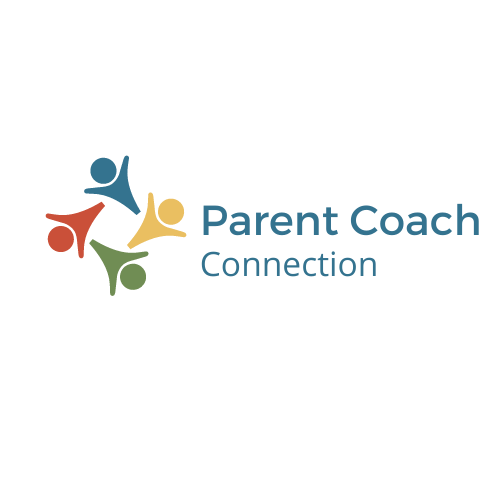 My 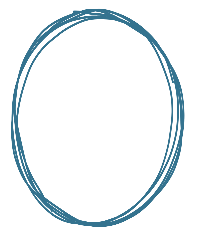 MY CHILDS HIGHWAYStructure- 6 -12 year-old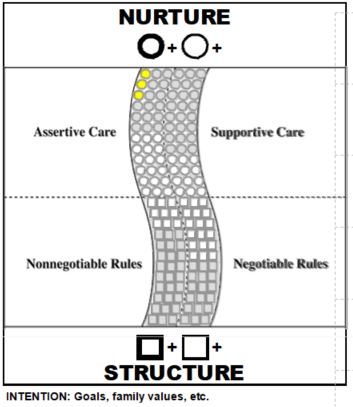 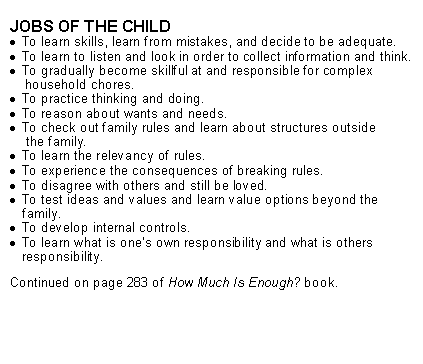 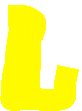 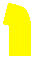 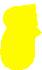 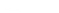 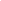 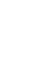 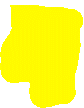 ChildsAdult’sTemperamentTemperamentHealthHealthSituationSituation